MandagTirsdagOnsdagTorsdagFredagUke 9 27/03
Språkgrupper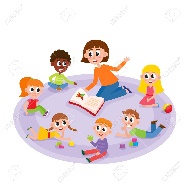 28/02

Dans/musikk

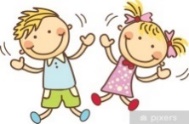 01/03
Lekegrupper
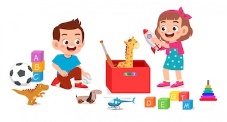 02/03
Formingsaktivitet
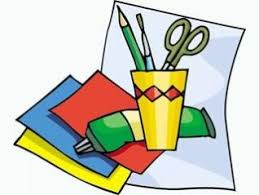 03/03
Turdag
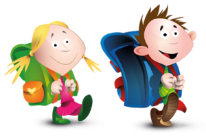 Uke 1006/03Språkgrupper07/03
Dans/musikk
08/03
Lekegrupper
09/03
Formingsaktivitet
10/03Turdag
Uke 1113/03Språkgrupper
14/03
Dans/musikk

15/03
Lekegrupper
16/03
Formingsaktivitet17/03
Turdag
Feire Henrik 3 år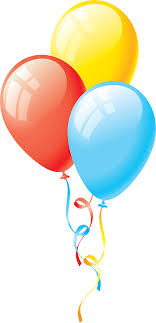 Uke 1220/03
Språkgrupper21/03Påskevandring
 
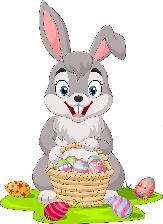 22/03
Lekegrupper
23/03
Formingsaktivitet24/03TurdagUke 1327/03
Språkgrupper
28/03
Dans/musikk
29/03
Lekegrupper
30/03
Formingsaktivitet

31/03
Turdag
